BA Social Work Programme	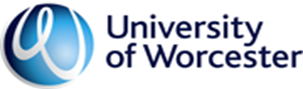 BA Social Work Programme	Staging Post 2        Semester 2 2018/19           Personal  Academic Career Tutor                       Date:Name of student:Staging Post 2        Semester 2 2018/19           Personal  Academic Career Tutor                       Date:Name of student:This tutorial takes place during January 2019 Before tutorial Trainee to email this form, with Staging Post 2 completed, to tutor in preparation for PACT.After the tutorial upload a copy (possibly amended) to Pebblepad (item 8b).   ACTION: PACT please log Staging Post 2 tutorial on SOLE.This tutorial takes place during January 2019 Before tutorial Trainee to email this form, with Staging Post 2 completed, to tutor in preparation for PACT.After the tutorial upload a copy (possibly amended) to Pebblepad (item 8b).   ACTION: PACT please log Staging Post 2 tutorial on SOLE.Transition and CareersHas the programme and learning experience met your expectations so far?Careers Are you still committed to social work as a career? Academic ProgressAssessment : List the assignments (course and brief overall title/essay theme) and grades you have achieved so far.(e.g. formative essay feedback, SOWK1004 Lifecourse Essay)Assessment feedback strengths:In the feedback given for your UG1 assignments/assessments so far which aspects did you do well in and in which course?   (e.g. formative essay feedback ;  SOWK1004)Assessment feedback areas to developIn the feedback for your UG1 assignments/assessments/audits so far, what targets or areas were identified for further development.(e.g. SOWK1004 ensure my reference list is accurate and includes all the texts I have referred to) Engagement with taught courses and independent studyWhat do you aim to develop in terms of engagement with your course and independent study? How will you achieve these aspects?Provide specific examplesOpportunitiesWhat interests, activities or opportunities are you developing at UW?  Please list in date order(Clubs, societies, hobbies, employment, contribution to UW community, Course Rep, UW Ambassador, WiP, additional qualifications, volunteering?  Attendance and Punctuality:Have any of the following been an issue for you this year? Absences, arriving late or leaving early.If so, have you needed to put any strategies in place? How successful have these been?Current areas of interestWhat particular areas of practice are of interest to you currently and why